О введении временных ограничений движения транспортных средств, самоходных машин по местным автомобильным дорогамНа основании абзаца четвертого части третьей статьи 19 Закона Республики Беларусь от 5 января 2008 г. № 313-З «О дорожном движении» Кировский районный исполнительный комитет РЕШИЛ:1. Ввести временные ограничения движения транспортных средств, самоходных машин, нагрузка на одиночную ось которых составляет более 5 тонн по местным автомобильным дорогам общего пользования с асфальтобетонным покрытием, улицам населенных пунктов (далее – местные автомобильные дороги): с 15 марта по 30 апреля 2020 г. (далее – весенний период) согласно приложению 1;с 23 мая по 31 августа 2020 г. (далее – летний период) в дневное время суток с 11 часов 00 минут до 20 часов 00 минут при дневной температуре воздуха выше 25оС согласно приложению 2.2. Временные ограничения, установленные в пункте 1 настоящего решения, не распространяются на:транспортные средства, самоходные машины, осуществляющие перевозки пассажиров, живых животных, цветов, комбикормов, грузов гуманитарной помощи, битумов дорожных, бетонных и асфальтобетонных смесей, опасных грузов, зерна, семян рапса, семенного фонда, молока и молочных продуктов, почты и почтовых грузов республиканского унитарного предприятия «Белпочта», а также грузов, перевозимых в специализированных грузовых транспортных средствах с изотермическим кузовом (изотермических фургонах, рефрижераторах и цистернах), для сохранности которых требуется соблюдение специального и санитарно-гигиенического режимов;транспортные средства, осуществляющие перевозки отходов животного происхождения для их утилизации и (или) переработки;транспортные средства, самоходные машины, осуществляющие деятельность по содержанию, ремонту и развитию (возведению, реконструкции) автомобильных дорог общего пользования;транспортные средства, самоходные машины, осуществляющие перевозки, связанные с ликвидацией чрезвычайных ситуаций и последствий дорожно-транспортных происшествий.3. Обнародовать (опубликовать) настоящее решение в районной газете «Кiравец».4. Настоящее решение вступает в силу после его официального опубликования.Председатель	М.В.ГулыйУправляющий делами	Е.А.СакадынецПриложение 1к решению Кировского районногоисполнительного комитета10.03.2020 № 5-18ПЕРЕЧЕНЬместных автомобильных дорог, на которых вводится временное ограничение движения транспортных средств, самоходных машин в весенний период Приложение 2к решению Кировского районногоисполнительного комитета10.03.2020 № 5-18ПЕРЕЧЕНЬместных автомобильных дорог, на которых вводится временное ограничение движения транспортных средств, самоходных машин в летний период 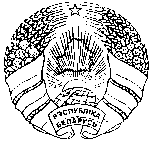 МАГІЛЁЎСКІ АБЛАСНЫВЫКАНАЎЧЫ КАМІТЭТМОГИЛЕВСКИЙ ОБЛАСТНОЙ ИСПОЛНИТЕЛЬНЫЙ КОМИТЕТКІРАЎСКІ РАЁННЫВЫКАНАЎЧЫ КАМІТЭТКИРОВСКИЙ РАЙОННЫЙ ИСПОЛНИТЕЛЬНЫЙ КОМИТЕТРАШЭННЕРЕШЕНИЕ10 марта 2020 г. № 5-18г. Кіраўскг.КировскНомер и наименование автомобильной дороги общего пользования, улицы населенного пунктаНачало участка, километровКонец участка, километровН-10453 Новый Городок – Стайки – Чигиринка0,0 34,5П-64162 Подъезд к деревне Подречье от Н-04580,02,85Н-10459 Скачек – Городец – Зеленица0,019,775Н-10464 Збышин – Шалаевка – Пильники0,010,222Н-10454 Стайки – Подселы 0,015,063Н-10470 Борки – Грибовец – Грибова  Слобода0,08,880Город Кировск, улица Колхозная0,00,5Город Кировск, улица Руковецкая0,00,63Город Кировск, 2-й переулок Рябцевича0,00,56Деревня Костричская Слободка, улица Слободская0,0 2,94Деревня Пацева Слобода, улица Лесная0,00,32Деревня Стража, улица Петрусевича0,0 0,2Деревня Городец, улица Техническая0,0 0,28Деревня Грибова Слобода, улица Грибовослободская0,01,491Деревня Осовник, улица Лесная0,0 0,6Деревня Красный бережок, улица Лесная 0,0 0,7Деревня Забуднянские Хутора, улица Центральная0,01,25Деревня Колбово, улица Центральная0,0 1,4Деревня Колбово, улица Колхозная0,0 0,5Деревня Колбово, улица Хорошковая0,00,8Деревня Дубцы, улица Рощанская0,0 0,8Деревня Дубцы, улица Березовая0,0 1,2Деревня Зеленая Роща, улица Парковая0,00,5Номер и наименование автомобильной дороги общего пользования, улицы населенного пунктаНачало участка, километровКонец участка, километровН-10453 Новый Городок – Стайки – Чигиринка0,0 34,5П-64162 Подъезд к деревне Подречье от Н-104580,02,85Н-10462 Курганы – Морховичи0,02,835Н-10459 Скачек – Городец – Зеленица0,019,775Н-10464 Збышин – Шалаевка – Пильники0,010,222Н-10470 Борки – Грибовец – Грибова Слобода0,08,880Деревня Дубцы, улица Рощанская0,0 0,8Деревня Дубцы, улица Березовая0,0 1,2